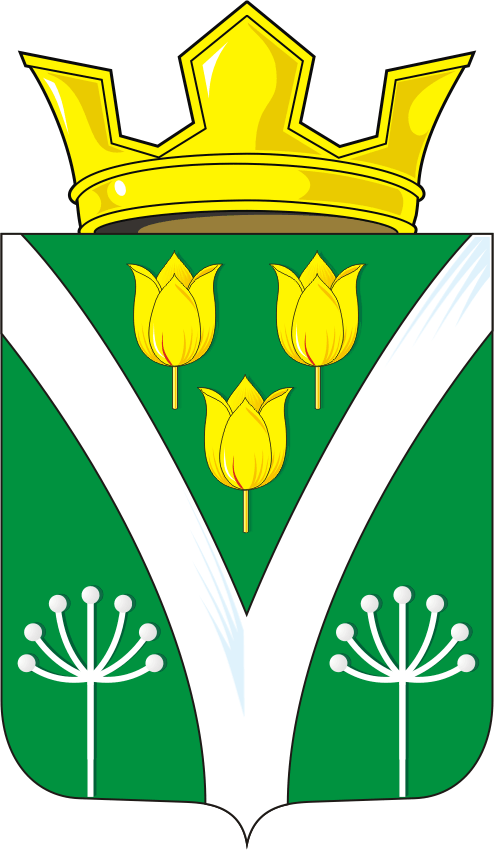 АДМИНИСТРАЦИЯ КАРАГУЗИНСКОГО СЕЛЬСОВЕТАСАРАКТАШСКОГО РАЙОНА ОРЕНБУРГСКОЙ ОБЛАСТИП О С Т А Н О В Л Е Н И Е_________________________________________________________________________________________________________14.11.2022	      	         	        с. Карагузино			                      №60Об утверждении Порядка формирования и ведения  реестра  источников доходов бюджетаВ соответствии со статьей 47.1 Бюджетного кодекса Российской Федерации, постановлением Правительства Российской Федерации от 31.08.2016 № 868 «О порядке формирования и ведения перечня источников доходов Российской Федерации», в целях подготовки проекта местного бюджета на 2023 год и на плановый период 2024 и 2025 годов администрация муниципального образования Карагузинский сельсовет постановляет:1.	Утвердить Порядок формирования и ведения реестра источников доходов бюджета Карагузинского сельсовета, согласно приложению 1.2.	Постановление вступает в силу со дня его официального обнародования.3.	Обнародовать постановление  на стендах администрации и на официальном сайте Карагузинского сельсовета в сети Интернет.4.	Контроль за исполнением постановления оставляю за собой.Глава Карагузинского сельсовета                                                    Э.А. СадыковаРазослано: прокуратуре района, в дело, бухгалтеру, на сайтПриложение №1  к постановлению администрации             Карагузинского сельсовета          От 14.11.2022г. №60 Порядок формирования и ведения  реестра  источников доходов бюджета Карагузинского сельсовета1. Настоящий порядок формирования и ведения реестра источников доходов бюджета Карагузинского сельсовета (далее – Порядок), разработан в соответствии с Бюджетным кодексом Российской Федерации. Порядок устанавливает основные принципы и правила формирования и ведения реестра источников доходов бюджета  Карагузинского сельсовета.2. Реестр источников доходов бюджета – свод информации о доходах бюджета по источникам доходов бюджета  Карагузинского сельсовета, формируемой в процессе составления, утверждения и исполнения бюджета, на основании перечня источников доходов бюджета Карагузинского сельсовета.3. Формирование и ведение реестра источников доходов бюджета Карагузинского сельсовета осуществляется бухгалтером Администрации Карагузинского сельсовета (далее – бухгалтер) в соответствии с требованиями настоящего Порядка.4. Администрация осуществляет проверку фрагментов реестра источников доходов, на предмет отсутствия искажений и неточностей в обязательных реквизитах нормативных правовых актов Российской Федерации, Оренбургской области, муниципальных правовых актов органов местного самоуправления Карагузинского сельсовета и заключенных органами местного самоуправления договоров и соглашений (отдельных статей, пунктов, подпунктов, абзацев нормативных правовых актов, договоров и соглашений), содержащихся в представленном фрагменте реестра источников доходов, а также на предмет соответствия нормам действующего законодательства муниципальных правовых актов.5. Формирование и ведение реестра источников доходов бюджета Карагузинского сельсовета осуществляется в бумажном и электронном форматах.6. Формирование и ведение реестра источников доходов бюджета Карагузинского сельсовета осуществляется по форме согласно приложению к настоящему Порядку.7. Данные реестра используются при составлении проекта бюджета Карагузинского сельсовета на очередной финансовый год и плановый период